.Tag: an 8 count tag after wall 3, 6 & 9(1-8) modified rumbabox(9-16) pivot ¼ turn with a cross, hold, ¾ turn, pivot ¼ turn(17-24) weave, sweep, weave, hold(25-32) slow left mambo, slow right mamboTag:(1-8) jazzbox ¼ turn, jazzboxThe dance finishes on the 6 o'clock wall after a Tag, if you want to finish on 12 o'clock wall, just do this:Start the dance again! Smile, sing along and enjoy!Boardwalk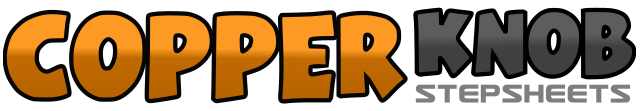 .......Count:32Wall:4Level:Beginner / Improver.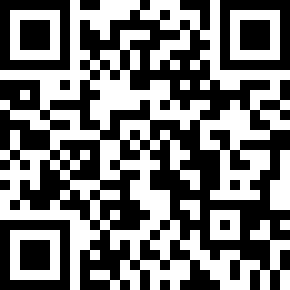 Choreographer:Karianne Heimvik (NOR) - October 2020Karianne Heimvik (NOR) - October 2020Karianne Heimvik (NOR) - October 2020Karianne Heimvik (NOR) - October 2020Karianne Heimvik (NOR) - October 2020.Music:Under The Boardwalk - Bruce WillisUnder The Boardwalk - Bruce WillisUnder The Boardwalk - Bruce WillisUnder The Boardwalk - Bruce WillisUnder The Boardwalk - Bruce Willis........1,2,3,4step RF to right side, step LF next to RF, step RF fwd, touch LF next to RF5,6,7,8step LF to left side, step RF next to LF, step LF fwd, touch RF next to LF1,2,3,4step RF fwd, make ¼ turn to left recover weight onto LF, cross RF over LF, hold5,6,7,8make ¼ turn to right stepping back on LF, make ½ turn to right stepping RF fwd, step LF fwd, make ¼ turn to right recover weight onto RF1,2,3,4cross LF over RF, step RF to right side, cross LF behind RF, sweep RF front to back5,6,7,8Cross (sweep) RF behind LF, step LF to left side, cross RF over LF, hold1,2,3,4rock LF to left side, lift and recover weight to RF, step LF next to RF, hold5,6,7,8rock RF to right side, lift and recover weight to LF, touch RF next to LF, hold1,2,3,4cross RF over LF, make ¼ stepping LF back, step RF to right side, step LF slightly fwd5,6,7,8cross RF over LF, step LF back, step RF to right side, step LF slightly fwd5,6,7,8cross RF over LF, step LF back, touch RF toe back, make ½ turn to right stepping fwd onto RF